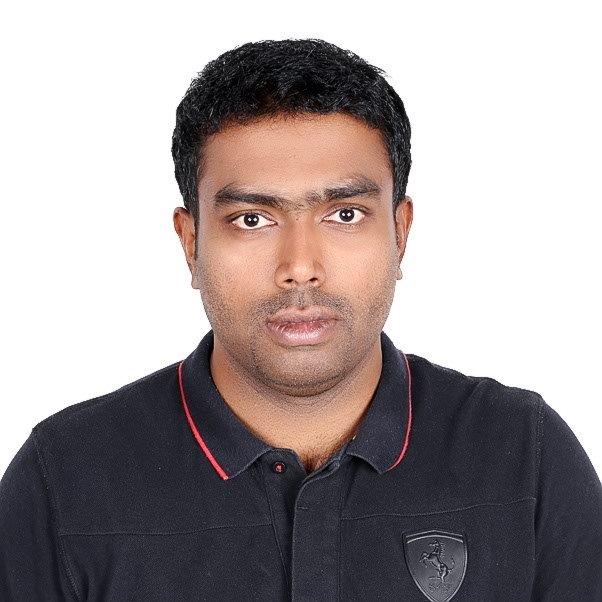 RashidEmail: Rashid.390391@2freemail.comNationality	:		IndianReligion	:		MuslimMarital Status	:		Married     Visa Status	:		On Visit | March 19 – June 15 2019. (Ready to join)Driving License 		:		U.A.E Manual D/L-3, Qatar D/L.Executive Summary: An accomplished professional coordinator (targeting managerial level) with 10+ years experience spearheading comprehensive Coordinator functions. In possession of a wide range of knowledge and talents experience in all type of coordinator job, recruitment procedure, employee training initiatives, staff coaching, employee morale-boosting practices and staff development that will allow me to contribute toward the success of an organization.Expertise:	All dept coordination | Coordinator | Talent – identification | Recognize Potential Talents | Negotiation | Social Media Knowledge | Change Management | Immigration and PRO Tasks |Competency: 	Employee Engagement | Interpersonal Skills | Deadline-Oriented | Stress management | Employee Training & Development | Trustworthy & Ethical | Motivated team Player | Working Experience2015 Nov - Nov 2018	 	In Dubai Position	Resource Coordinator / Manpower Allocator & Transport Coordinator along     with Vehicles, Tools & Equipment’s maintenance/services. 		Job ResponsibilitiesA weekly update/work plan to Operations Manager on Manpower, Vehicle, Equipment’s, Usage with a detail report in cost cutting manner.Assigning the appropriate resources to enable the installation to take place (Allocation technically based by category field staff).Ensures all field staffs has the appropriate job packs, Tools and equipment for each installation/work.Daily/Weekly scheduling of all manpower, vehicles & equipment resources.Ensures all staffs are onsite for the scheduled times set out in the daily resource planner.Ensures all vehicles are allocated as per the projects needs and all drivers are all aware of their responsibilitiesEnsures all company vehicles are clean tidy good working order and the maintenance data base is up to date.Project managers are informed of any changes to allocation schedules.Planning of monthly tools and equipment inspections document the process and submit inspection checklist to operation officer for further action.Planning of all equipment maintenance, calibration schedules and all vehicle maintenance/services/registration. (that includes outsourced rental vehicles too)Planning of all staff accommodation schedule and do inspection and ensure clean tidy and all safety measures are following.Working along with HR and conduct induction for new joiners.Processing of monthly OT timesheets and submission to finance before salary process time. (5th of every month)Working along with Logistics/Warehouse dept in regards of delivery & collection from supplier to site/warehouse. Ensures all staff are fully equipped with minimum site Personal Protective Equipment (PPE) and adhere to company uniform policy.Facilitate the distribution of all internal memorandums, employee documentation and manage staff leave plans/vacation based on site priority.Conducts site inspections to cover Tardiness, PPE availability, Vehicle Inspections, and Equipment's inspection.Highlights and make recommendations to Operations Manager for internal training.Highlights to operations manager of all staff behavior towards work timing, willingness for OT work and recommends staff with outstanding job attitude and staff training.Oct 2011 - Oct 2015	Star Metropolis Clinical Laboratory & Health Services LLC (Division of Rak Hospital – Arabian Health Care Group LLC) - Govt of Rak	Position		Sales Coordinator & PRO		Job ResponsibilitiesWorked as Sales Coordinator & PRO – Reporting to Operation Manager & HRPlanning Daily, Weekly & Monthly deliveries and allocations of supplies to GCC countries like Ice Gel Packs, Specimen Transportation Bag, Corrugated Box along with Dry Ice -20’C, LBC Kits, and Blood sample tubes.Ensure daily reports of staffs (driver) allocated jobs done as per scheduled and reports of all the goods resourced to GCC along with tracking shipment reports with courier’s firms.Ensures all staffs (drivers) blood sample cool box well equipped, clean & neat with showing thermostat value as per the DHA rules & regulations.Planning of staff assignments daily, weekly (drivers) shift duties and daily schedules & vehicle allocation every shift cycle.Internal reporting on staffs (drivers) working atmosphere behavior to the work schedule due to OT, shift duties and proper staff training, rapport, discussions along with Operation Manager ensuring smooth service.Assist departments in resolving any issues related to company vehicle registration and renewals to ensure that services are provided as and when it is required.Tracking of vehicles (GPS) and ensuring vehicle fitness, clean, time to time servicing and vehicle inspections.Follow-up on all new employees’ visa formalities to ensure that the visas are processed on a timely manner to support the time to time training procedure.Daily, weekly & monthly reporting to Operation manager on staff assignments, Vehicle usage & maintenance.Informs Operation Manager of all sudden changes taken which was not scheduled as per ongoing schedule.Branding of all fleets according to rules and regulation of MOH.Deal with general enquires regarding change of rules MOH functions promptly and efficiently to enhance the level of department service.Service, support and assistance to new and existing employees on their requirements such are driving license, car registrations, accommodation and legal requirements to ensure that PR services are given as required.Renew, update and maintain the trade licenses and other government certificates of all company’s legal entities in the UAE to ensure that the documents are up-to-date.Renew and maintain all company’s leases in the UAE before its expiry, which includes offices, company apartments and renewals of MOH, DHA, HAAD contracts of branches in Dubai & Abu DhabiApril 2006 - July 2011	Pimex Medical Equipment LLC (Division of Al Khaja Group of Companies) – Dubai, UAE.			Company specialized in distribution of Dental and Medical equipment’s.					(Abu Dhabi, Dubai, Sharjah, Al-Ain, Ajman, Western Region-Al Gharbia, Mafraq)	Position		Sales Coordinator (3M ESPE)	Job ResponsibilitiesAs a Sales Coordinator, my job evolved in major branches of Sales, Documentation, Freight Clearance, Order Handling and Administration Duties.Assisting Sales Team - customer satisfaction and maximize sales, progressively managing and maintaining contacts with established customers and sourcing out new business proposals through prospective new customers.Tasked with maintaining all documents related to medical & dental works. Submitting, reviewing, distributing, reposting, tracking and follow up of freight works (logistics) and product specialization.Documentation like shipping export and import details, bank guarantee (approval), payments clearance in cargo section, queries in Dubai trade & Customs etc.Academic Qualifications Gulf Educated till 9th Grade –Global English School (Formerly Indian Islahi School), Al Ain-UAE. Secondary School Leaving Certificate – Kerala, India Plus 2 (CBSE) – Kerala, IndiaRegistered Dental Hygienist –  (Recognized by Dental Council of  vide no. DE-3 (34) -89/5020 Dt.1/3/90 (Works as Dental Nurse, D-Assistant, D-Hygienist)Computer Proficiency Diploma in Computer Applications (DCA)M S office (Windows, Word, Excel, PowerPoint)Internet & E-mail OperationsLanguage ProficiencyEnglish, Malayalam, Hindi (Arabic-Read & Write)Personal DetailsDate of Birth	:	24-05-1981Place of Birth	:  	Al Ain - UAEReferences  Upon request